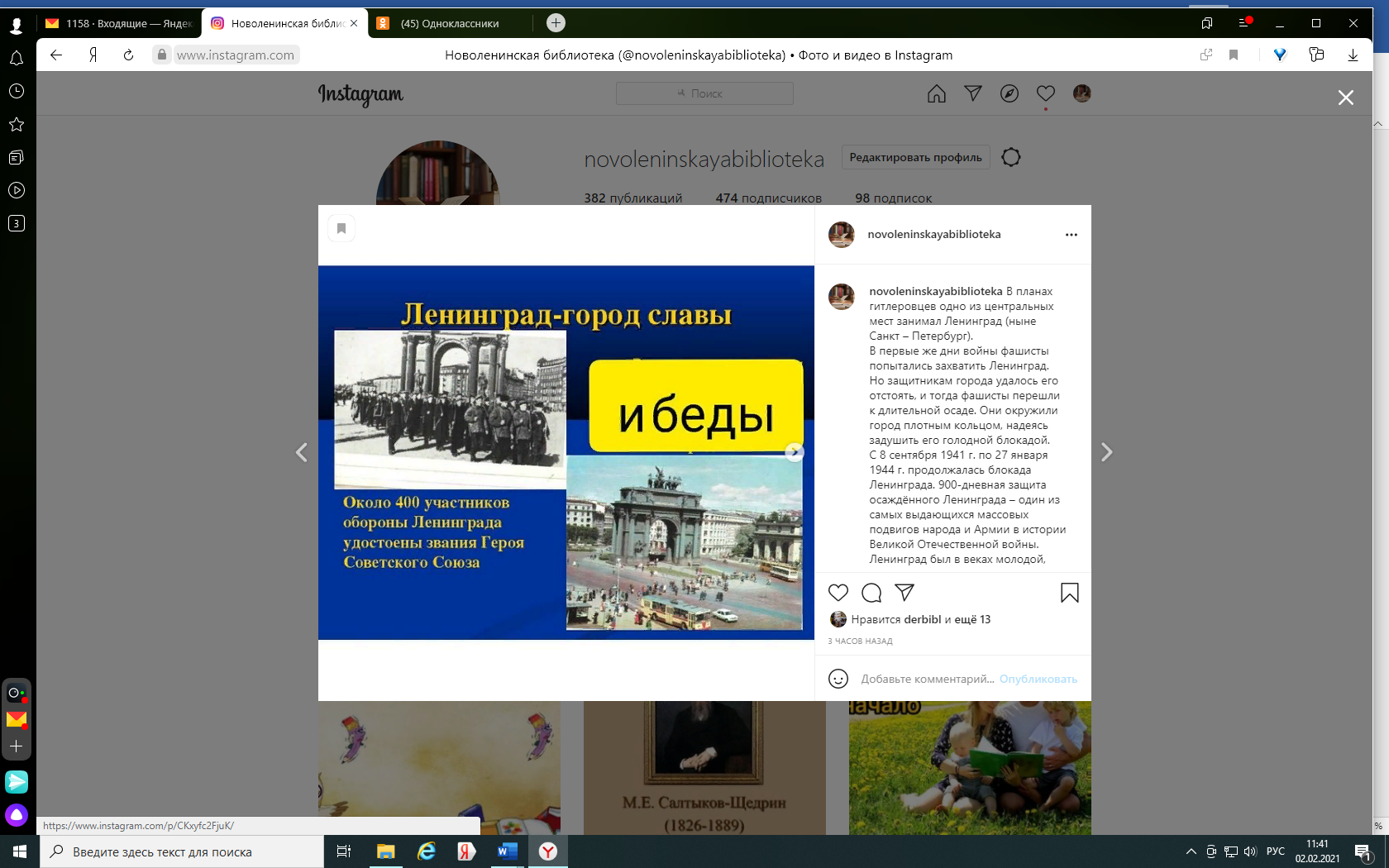 Впервые городом-героем был назван Ленинград в приказе Верховного Главнокомандующего 1 мая 1945 года, официально – Указом Президиума Верховного Совета СССР – 8 мая 1965 года.В битве за Ленинград высокого звания Героя Советского Союза удостоены 226 человек, свыше 350 тыс.воинов награждены орденами и медалями, 1,5 млн. человек награждены медалью «За оборону Ленинграда». С данной публикацией можно ознакомиться пройдя по ссылке https://www.instagram.com/p/CKxyfc2FjuK/